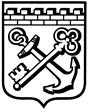 КОМИТЕТ ГРАДОСТРОИТЕЛЬНОЙ ПОЛИТИКИ
ЛЕНИНГРАДСКОЙ ОБЛАСТИПРИКАЗот __________________ № ______О внесении изменений в Правила землепользования и застройки применительно к населенным пунктам Красноборского городского поселенияТосненского района Ленинградской областиВ соответствии с частями 3.1-3.3 статьи 33 Градостроительного кодекса Российской Федерации, пунктом 1 части 2 статьи 1 областного закона от         7 июля 2014 года № 45-оз «О перераспределении полномочий в области градостроительной деятельности между органами государственной власти Ленинградской области и органами местного самоуправления Ленинградской области», пунктом 2.13 Положения о Комитете градостроительной политики Ленинградской области, утвержденного постановлением Правительства Ленинградской области от 9 сентября 2019 года № 421, приказываю:внести в Правила землепользования и застройки применительно к населенным пунктам Красноборского городского поселения Тосненского района Ленинградской области (в редакции приказа комитета по архитектуре и градостроительству Ленинградской области от 18 января 2021 года № 5) изменения согласно приложению к настоящему приказу.Председатель комитета 					             	И.Я.Кулаков